Коммерческое предложениеВиброрейки двойные бензиновые ВРб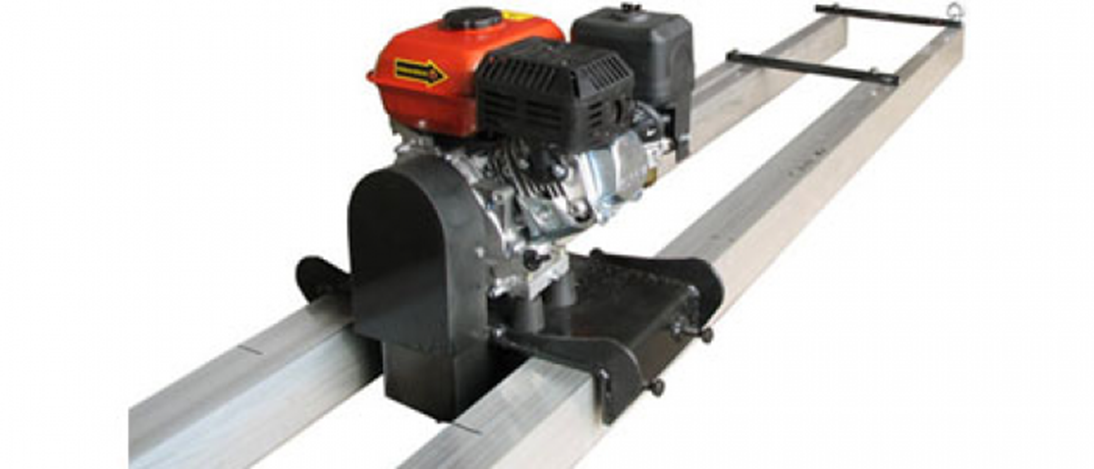 Виброрейка для укладки бетона  серии ВРб производится из  алюминиевого профиля (бокс) с размерами 100мм х 40мм х 4мм.В качестве привода устанавливается бензиновый двигатель с мощностью 4 л/с или 2,9 кВт. Такой вибрационный механизм  позволяет  уплотнять бетонную смесь на глубину до 300 мм.Виброрейки  изготавливаются двух типов:Виброрейки для бетона серии ВРб в процессе эксплуатации перемещаются по направляющим оператором. Длина определяется в зависимости от расстояния между направляющими. Такой способ укладки бетонной смеси позволяет получить ровную поверхность.Специалисты нашей сервисной службы и отдела продаж всегда готовы проконсультировать Вас по всем возникающим вопросам, наш телефон:(383) 380-3-381Звоните!Руководитель отдела продаж:Виталий Владимирович Левков,Моб.: 8 923-107-4567; e-mail: 3803381@bk.ru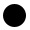 жесткие, с фиксированной длиной профилятелескопические или раздвижные, с регулируемой длиной профиляНаименованиеДлина, мМощность, л/с (кВт)Масса, кгЦена, руб.HondaЦена, руб.160FЖесткие виброрейкиЖесткие виброрейкиЖесткие виброрейкиЖесткие виброрейкиВиброрейка ВРб 224 (2,9)4738 32564 429Виброрейка ВРб 334 (2,9)5340 42565 695Виброрейка ВРб 444 (2,9)5943 36568 345Виброрейка ВРб 554 (2,9)6549 24573 585Виброрейка ВРб 664 (2,9)7153 55077 549